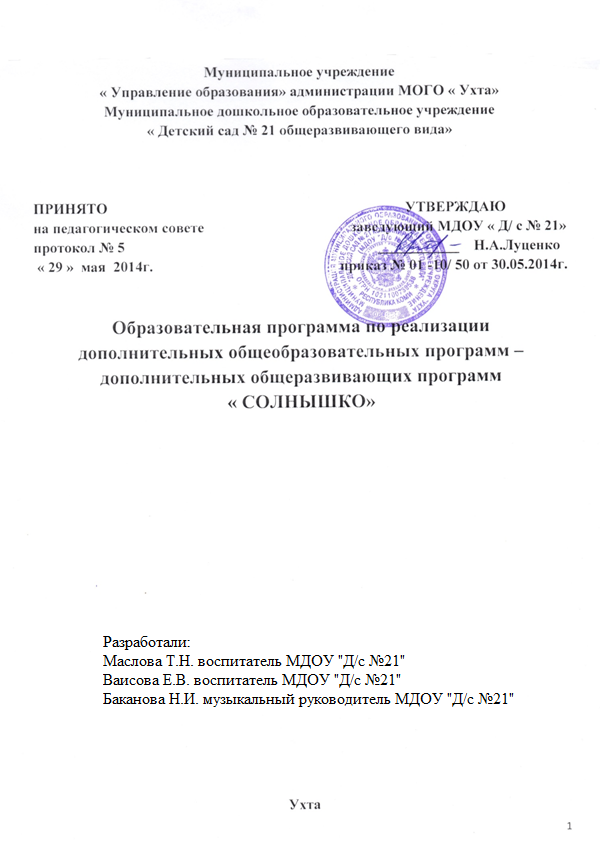 СодержаниеПояснительная записка …………………………………………………1 - 10Учебный   план…………………………………………………………..11 Тематический план………………………………………………………12- 13 Календарно – тематический план для детей 4 -5 лет…………………14- 29Календарно – тематический план для детей 5- 6 лет…………………30- 48Календарно – тематический план для детей 6- 7 лет………………….49-70  Диагностические задания……………………………………………….71- 72Программно-методическое обеспечение………………………………73Приложения:Приложение № 1 Театральные игры………………………………………74- 80Приложение № 2 Творческие отчёты ……………………………………..81- 89                                    Пояснительная записка.Образовательная программа по реализации дополнительных общеобразовательных программ – дополнительных общеразвивающих программ (далее дополнительная программа) по театрализованной деятельности  «Солнышко» Муниципального дошкольного образовательного учреждения «Детский сад №21» разработана в соответствии с:Федеральным законом Российской Федерации от 29 декабря 2012 г. № 273-ФЗ «Об образовании в Российской Федерации»;СанПиН 2.4.1. 3049 -13 «Санитарно-эпидемиологические требования к устройству, содержанию и организации режима работы дошкольных образовательных учреждений»;Письмом Министерства образования РФ от 14.03.2000 М 65/23-16 «О гигиенических требованиях к максимальной нагрузке на детей дошкольного возраста в организованных формах обучения»;Постановлением правительства Российской Федерации № 706 от 15.08.2013 г. « Об утверждении правил оказания платных образовательных услуг»Приказом № 1008 от 29.08.2013г.  « Об утверждении порядка организации и осуществления образовательной деятельности по дополнительным общеобразовательным программам».Уставом МДОУ «Д/с № 21».                                                                                  «Театр – это волшебный мир.                                                                                  Он дает уроки красоты, морали                                                                                  и нравственности.                                                                                  А чем они богаче, тем успешнее                                                                                  идет развитие духовного мира                                                                                  детей…»                                                                                                               (Б. М. Теплов)Театрализованная деятельность  - одна из эффективных средств социализации дошкольника в процессе осмысления им нравственного подтекста литературного произведения, участия в игре, создающей благоприятные условия для развития чувства партнерства, освоение способов позитивного взаимодействия. В ходе совершенствования диалогов и монологов, освоения выразительности речи наиболее эффективно происходит речевое развитие ребёнка. В театрализованной игре дети знакомятся с чувствами, настроениями героев, осваивают способы эмоционального выражения, само реализуются, само выражаются. Театрализованная деятельность в детском саду – это хорошая возможность раскрытия творческого потенциала ребенка, воспитания творческой направленности личности. Дети учатся замечать в окружающем мире интересные идеи, воплощать их, создавать свой художественный образ персонажа, у них развивается творческое воображение, ассоциативное мышление, умение видеть необычные моменты в обыденном.Кроме того,  театрализованная деятельность направлена на целостное воздействие на личность ребенка, его раскрепощение, вовлечение в действие, активизируя при этом все имеющиеся у него возможности; на самостоятельное творчество; развитие всех ведущих психических процессов; способствует самопознанию, самовыражению личности  при достаточно высокой степени свободы; создает условия для социализации ребенка, усиливая при этом его адаптационные способности, корректирует коммуникативные отклонения; помогает осознанию чувства удовлетворения, радости, значимости, возникающих в результате выявления скрытых талантов и потенций. 	В работах психологов и педагогов, посвященных выявлению возможностей развития творческих способностей детей дошкольного возраста, выделяется особая роль театрализованной деятельности. Это обусловлено ее родством с театром - синтетическим видом искусства, соединяющий в себе слово, образ, музыку, танец, изобразительную деятельность. 	Театр — один из самых демократичных и доступных видов искусства для детей, он позволяет решить многие актуальные проблемы современной педагогики и психологии, связанные с:      • художественным образованием и воспитанием детей;      • формированием эстетического вкуса;      • нравственным воспитанием;      • развитием коммуникативных качеств личности: обучением вербальным и невербальным видам общения;      • воспитанием воли, развитием памяти, воображения, инициативности, фантазии, речи (диалога и монолога);      • созданием положительного эмоционального настроя, снятием напряженности, решением конфликтных ситуаций через игру. 	Особая роль театрализованных игр в приобщении детей к искусству:литературному, драматическому, театральному.  У них формируются представления о работе артистов, режиссера, театрального художника, дирижера. Дети осознают, что спектакль готовит творческий коллектив, а театр дарит радость и творцам, и зрителям, что позднее послужит основой для формирования обобщенного представления о назначении искусства в жизни общества.          	В определенный момент эстетическое восприятие дает толчок развитию познавательной деятельности ребенка, поскольку художественное произведение (изобразительное, музыкальное, литературное) не только знакомит его с новыми явлениями, расширяет круг его представлений, но и позволяет ему выделить существенное, характерное в предмете, понять художественный образ.      	Эстетическое восприятие детей не сводится к пассивной констатации фактов. Дошкольнику доступна внутренняя активность сопереживания, способность мысленно действовать в воображаемых обстоятельствах 	Старшие дошкольники способны понимать внутренний мир персонажей иих противоречивый характер. Это открывает перспективы использования театрализованной игры в нравственном развитии детей, когда полярные эталоны значимы в моменте соотнесения ребенком себя не только с положительным персонажем, но и с отрицательным. Благодаря этому зарождаются социальные чувства, эмоциональное отношение к событиям и поступкам, имеющим значение не только для него лично, но и для окружающих. 	Именно театральная деятельность позволяет решать многие педагогические задачи, касающиеся формирования и развития речи ребенка, развитие внимания, памяти, наблюдательности, фантазии, умения владеть своим телом, согласовывать свои действия с партнером, приобщения детей к выступлению перед аудиторией разного возраста и интеллектуального и художественно-эстетического воспитания. Упражнения на развитие речи, дыхания и голоса развивают  речевой аппарат ребенка. Театрализованные игры и спектакли позволяют воспитанникам  с  интересом и легкостью погружаться в мир фантазии, учат замечать и оценивать свои и чужие промахи. Дети становятся более раскрепощенными, общительными; они учатся четко формулировать свои мысли и излагать их публично, тоньше чувствовать и познавать окружающий мир.Неоценима и воспитательная роль театрализованной деятельности. Она учит доброте, чуткости, честности, смелости, формируют понятия добра и зла. Робкому ребёнку игра поможет стать более смелым и решительным, застенчивому — преодолеть неуверенность в себе. Данная дополнительная программа разработана на основании:  -  А.И.Бурениной программы по ритмической пластике для дошкольников  « Ритмическая мозаика»,- Т.С.Григорьевой программы по развитию  творческих способностей старших дошкольников   «Маленький актер», - Т.И.Петровой, Е.А.Сергеевой, Е.С.Петровой «Подготовка и проведение театральных занятий в детском саду», - Е.В.Мигунова « Организация театрализованной деятельности в детском саду»          - Э.Г. Чуриловой «Методика и организация театрализованной деятельности дошкольников и младших дошкольников»,          -  Е.В.Мигуновой «Театральная педагогика в детском саду»,           - М.Д.Маханёвой «Театрализованные занятия в детском саду»,           -  Н.Ф.Сорокиной программы  « Театр. Творчество. Дети»Театрализованная деятельность дошкольников базируется на принципах развивающего обучения, методы и организация которых опираются на закономерности развития ребенка, при этом учитывается психологическая комфортность, которая предполагает:      1. снятие, по возможности, всех стрессообразуюших факторов;      2. раскрепощенность, стимулирующую развитие духовного потенциала и творческой активности;      3. развитие реальных мотивов: а) игра и обучение не должны быть из-под палки; б) внутренние, личностные мотивы должны преобладать над внешними, ситуативными, исходящими из авторитета взрослого; в) внутренние мотивы должны обязательно включать мотивацию успешности,продвижения вперед («У тебя обязательно получится»). АКТУАЛЬНОСТЬ  программы. Театральное искусство имеет незаменимые возможности духовно-нравственного воздействия. Ребёнок, оказавшийся в позиции актёра-исполнителя, может пройти все этапы художественно-творческого осмысления мира, а это значит – задуматься о том, что и зачем человек говорит и делает, как это понимают люди, зачем показывать зрителю то, что ты можешь и хочешь сыграть, что ты считаешь дорогим и важным в жизни. Особая значимость театрального искусства заключаются в одномоментности сопереживания, познавательности, эмоциональности, коммуникативности, живом воздействии художественного образа на личность. К тому же для ребенка театрализованное представление - это хорошая возможность хотя бы ненадолго стать героем, поверить в себя, услышать первые в своей жизни аплодисменты.Принципы проведения театрализованной деятельности:Принцип адаптивности, обеспечивающей гуманный подход к развивающейся личности ребёнка.Принцип развития, предполагающий целостное развитие личности  ребёнка и обеспечение готовности личности к дальнейшему развитию.Принцип психологической комфортности, предполагающий  психологическую защищённость ребёнка, обеспечение эмоционального комфорта, создание условий для самореализации.Принцип целостности содержания образования. Представление дошкольника о предметном и социальном мире должно быть единым и целостным.Принцип смыслового отношения к миру. Ребёнок осознаёт, что окружающий его мир – это мир, частью которого он является и который так или иначе переживает и осмысляет для себя.Принцип систематичности. Предполагает наличие единых линий развития и воспитания.Принцип овладения культурой, обеспечивающий способность ребёнка ориентироваться в мире и действовать в соответствии с результатами такой ориентировки и с интересами и ожиданиями других людей.Принцип обучения деятельности. Главное – не передача детям готовых знаний, а организация такой детской деятельности, в процессе которой они сами делают «открытия», узнают что-то новое путём решения доступных проблемных задачКреативный принцип. В соответствии со сказанным ранее необходимо «выращивать» у дошкольников способность переносить ранее сформированные навыки в ситуации самостоятельной деятельности,В своей работе использую следующие ТЕХНОЛОГИИ:Игровые технологии:способствуют развитию мелкой моторики, воображения, речи, внимания, пространственного ориентирования, комбинаторных способностей.Интегрированные: развивают активность и самостоятельность в поиске способов действия с материалом, общечеловеческую способность к межличностному взаимодействию, помогают адаптироваться в обществе, почувствовать себя успешным и повысить собственную самооценку. Формирует у детей целостную картину мира, обобщенные умения, системные знания, усиливает мировоззренческую направленность интересов, всестороннее развитие личности.Здоровьесберегающие обеспечение физического, психического и социального благополучия ребенка. Отличительной особенностью  дополнительной  программы « Солнышко»  от уже существующих является то что, весь год обучения занятия проводятся 2 раза в неделю с октября по май, во второй половине дня.  Она расчитана на три года реализации: со среднего возраста до школы. .   Отбор сценарного материала в рамках реализации данной дополнительной программы обусловлен его актуальностью в воспитательном пространстве детского сада, художественной ценностью, воспитательной направленностью и педагогической целесообразностью.  Для успешного освоения программы  численность детей не  превышает 14  человек.  Продолжительность занятия 20 минут - средний возраст, 25 минут – старший дошкольный возраст и 30 минут – подготовительная к школе группа.Содержание программы включает такие разделы как:- театральная азбука,- основы кукловождения,- основы кукольного театра,- основы актерского мастерства,- основы драматизации. Формы организации детской деятельности: 1. Мастер – класс – это занятия в игровой форме, где с помощью различных средств метода театрализации будет проходить изучение основ театрального искусства:- культуры речи;- сценического движения;- работы над художественным образом.2. Репетиция – разбор сюжетной линии. Определение ряда сцен, работа над исполнительским планом, работа над сценическим движением .3. Индивидуальные занятия – работа над художественным воплощением образа, вокальным исполнением или танцевальным номером.4. Показ спектакля (других форм театрализации) – публичное выступление.5. Воспитательные формы работы – беседы, совместные праздники.  Различные формы работы направлены на сплочение дошкольников  в один дружный, работоспособный творческий коллектив , что предполагает разноуровневое общение в атмосфере творчества. Методы и приемы работы с детьми:- метод театрализации;- метод эмоциональной драматургии;- метод работы «от простого к сложному»;- игровой методРабота с родителямиСемья и детский сад – два воспитательных феномена, каждый из которых по-своему дает ребенку социальный опыт, но только в сочетании друг с другом они создают оптимальные условия для вхождения маленького человека в большой мир   Совместные игры родителей с детьми духовно и эмоционально обогащают детей, удовлетворяют потребность в общении с близкими людьми, укрепляют веру в свои силы. В дополнительной  программе  « Солнышко» акцент сделан на то, чтобы по-новому подойти к организации, содержанию и методам работы. Особое внимание уделено взаимодействию   с семьёй. Поэтому задачи социально-личностного и художественно-эстетического развития детей в театрализованной деятельности представлены по двум направлениям: для педагога и родителей.Цель работы с родителями: Создание условий для поддержания интереса ребёнка к театрализованной деятельности.Задачи:- Обсуждать с ребёнком перед спектаклем особенности той роли, которую ему предстоит играть, а после спектакля – полученный результат. Отмечать достижения и определять пути дальнейшего совершенствования.- Предлагать исполнить понравившуюся роль в домашних условиях, помогать разыгрывать полюбившиеся сказки, стихотворения и пр.- Вырабатывать у ребёнка понимание театрального искусства, специфическое «театральное восприятие», основанное на общении «живого артиста» и «живого зрителя».- Организовывать по мере возможности посещение театров или просмотр видеозаписей театральных постановок, стараться присутствовать на детских спектаклях.- Рассказывать ребёнку о собственных впечатлениях, полученных в результате просмотра спектаклей, кинофильмов и т.п.- Рассказывать знакомым в присутствии ребёнка о его достижениях. Формы взаимодействия:  - беседы и консультации   - информационные статьи   -  просмотр занятий и игр детей   - мастер – классы  - семинары-практикумы  - круглые столы    - фотоотчеты- презентации  - творческие отчеты 2 раза в год   - размещение информации на сайте Учреждения  - приглашения на выступления 	Настоящая дополнительная программа составлена с учетом Интеграции образовательных областей: Познавательное развитие         Дети адекватно используют вербальные и невербальные средства общения, владеют диалогической речью и конструктивными способами взаимодействия с детьми и взрослыми (договаривается, обменивается предметами, распределяет действия при сотрудничестве); умеют работать по правилу и по образцу, слушать взрослого и выполнять его инструкции.Любят слушать новые сказки, рассказы, стихи; участвуют в обсуждениях, сопереживая  персонажам сказок, историй, рассказов и  проявляя интерес к участию в праздниках, постановках. Художественно – эстетическое развитие         Дети эмоционально реагируют на музыкальные и художественные произведения: знакомятся с музыкой  и иллюстрациями к очередному спектаклю, отмечают характер музыки, дающий полный характер героя и его образ,  рисуют разными материалами по сюжету спектакля.Понимают образный строй спектакля: оценивают игру актеров, средства выразительности и оформление постановки. Речевое развитие          Дети владеют всеми видами речи,  как средством общения и культуры; дети свободно владеют диалогическим общением, у детей сформирована позиция активного участника в речевом взаимодействии. Различают жанры литературных произведений, называют любимые сказки и рассказы, авторов  произведений, используют в своей речи скороговорки, чистоговорки,  потешки, эпитеты  и « крылатые фразы» стихов и сказок. Социально – коммуникативное развитие           Дети придерживаются в процессе игры намеченного замысла, оставляя место для импровизации. Находят новую трактовку роли и исполняют ее, участвуют в творческих группах по созданию спектаклей («режиссеры», «актеры», «костюмеры», «оформители» и т. д.). В беседе о просмотренном спектакле могут высказать свою точку зрения, владеют навыками театральной культуры: знают театральные профессии, правила поведения в театре.Физическое развитие           Дети используют  подвижно-сюжетные игры,  знакомы с правилами безопасного передвижения в помещении; с правилами обращения с мелкими предметами; сформированы навыки безопасного поведения в подвижных играх.	КОНЦЕПЦИЯ:Инновация  программы состоит в том, что воспитательно – образовательный  процесс осуществляется через различные направления работы: воспитание основ зрительской культуры, развитие навыков исполнительской деятельности, накопление знаний о театре, которые переплетаются, дополняются друг в друге, взаимно отражаются, что способствует формированию нравственных качеств у  дошкольников  и развитию творческих способностей детей.   Цель дополнительной программы:Развитие творческих способностей детей через театрализованную деятельность.Задачи дополнительной программы:Средний возраст1. Знакомить детей  с различными видами театров: кукольный, музыкальный, театр зверей, детский.2. Обучать детей элементам художественно – образных выразительных средств: интонации¸ мимике, пантомимике.3. Активизировать словарь детей, совершенствовать звуковую культуру речи, интонационный строй.4. Формировать у детей простейшие образно – выразительные умения, опыт социальных навыков поведения.   5. Развивать артистические навыки детей в плане переживания и воплощения образа, а так же их исполнительские умения.6. Создавать условия для развития творческой активности детей, участвующих в театральной деятельности.7. Воспитывать у детей доброжелательность, культуру поведения, интерес к театрально-игровой деятельности.Старший возраст:1. Последовательно знакомить детей с различными видами театров.2. Развивать интерес детей к сценическому искусств,  к средствам выразительности драматизации: позе, жестам, мимике, голосу, движениям.3. Формировать умения свободно чувствовать себя на сцене; выстраивать линию поведения в роли, используя атрибуты, детали костюмов, маски;4. Развитие речи детей:  отчетливость в произношении, интонационная выразительность, совершенствование диалогической и монологической речи. 5. Воспитывать артистические качества, нравственно – культурные ценности в отношениях со сверстниками и взрослыми.Подготовительная группа:1. Совершенствовать  всестороннее развитие артистических способностей детей средствами театрализованного искусства.2. Развивать  творческую самостоятельность детей: игровую, песенную, танцевальные импровизации, побуждая передавать настроение, характер музыки пластикой своего тела, создавая яркий образ героя.3.  Закреплять навыки импровизации знакомых сказок через придумывание новых сюжетов, используя позу, мимику, жест, речевую интонацию.4.  Совершенствовать  словарь детей, воспитывать культура речевого общения.5. Воспитывать гармонически развитую личность в процессе сотворчества и сотрудничества, умение оценивать действия других детей и сравнивать со своими собственными.Ожидаемый результат:Дети умеют:- разыгрывать несложные представления по знакомым литературным сюжетам, используя выразительные средства (мимику, интонацию, жесты)- изготавливать и использовать театрализованные образные игрушки из разных материалов.- чувствовать и понимать эмоциональное состояние героев, вступать в ролевое взаимодействие с другими персонажами,- выступать перед сверстниками, детьми младших групп, иной аудиторией.Дети знают:- виды театров,- некоторые приемы манипуляции, применяемые в знакомых видах театров: , би –ба-бо , пальчиковом, настольном, теневом. Имеют представление:- о театре, театральной культуре.- роли артистов, кукол.- о правилах поведения в театре.- азбуке театра.Контроль -  является показ спектакля.Сроки реализации: 3 учебных годаРиски программы:Снижение заинтересованности родителей.Учебный план                                       Учебно - тематический план.Средняя группа.Учебно - тематический план.Старшая  группа.Учебно -  тематический план.                                                 Подготовительная  группа.                                 Календарно – тематический планСредняя группаКалендарно-тематический планСтаршая  группаКалендарно – тематический планПодготовительная группаПедагогическая диагностикаиндивидуального развития детей по театрализованной деятельностиПедагогическая диагностика индивидуального развития каждого ребенка проводится в ходе наблюдений за деятельностью детей 2 раза в год: в начале и конце учебного года по 4 направлениямОсновы театральной культурыЧто нас радует -  Ребенок проявляет устойчивый интерес к театральной деятельности; знает правила поведения в театре; называет различные виды театра, знает их различия, может охарактеризовать театральные профессии.Вызывает озабоченность - интересуется театральной деятельностью; использует свои знания в театрализованной деятельности.Что нас огорчает  -  не проявляет интереса к театральной деятельности; затрудняется назвать различные виды театра.Речевая культура Что нас радует -  понимает главную идею литературного произведения, поясняет свое высказывание; дает подробные словесные характеристики своих героев; творчески интерпретирует единицы сюжета на основе литературного произведения. Вызывает озабоченность - понимает главную идею литературного произведения, дает словесные характеристики главных и второстепенных героев; выделяет и может охарактеризовать единицы литературного изведения.Что нас огорчает  -  понимает произведение, различает главных и второстепенных героев, затрудняется выделить литературные единицы сюжета; пересказывает с помощью педагога.Эмоционально-образное развитие Что нас радует  - творчески применяет в спектаклях и инсценировках знания о различных эмоциональных состояниях и характерах героев; использует различные средства выразительности.Вызывает озабоченность -  владеет знания о различных эмоциональных состояниях и может их продемонстрировать; использует мимику, жест, позу, движение.Что нас огорчает  - различает эмоциональные состояния, но использует различные средства выразительности с помощью воспитателя.Музыкальное развитиеЧто нас радует -   Импровизирует под музыку разного характера, создавая выразительные пластические образыВызывает озабоченность -  Передает в свободных пластических движениях характер музыкиЧто нас огорчает  - Затрудняется в создании пластических образов в соответствии с характером музыкиОсновы коллективной творческой деятельности Что нас радует -   проявляет инициативу, согласованность действий с партнерами, творческую активность на всех этапах работы над спектаклем. Вызывает озабоченность - проявляет инициативу, согласованность действий с партнерами в коллективной деятельности. Что нас огорчает  - не проявляет инициативы, пассивен на всех этапах работы над спектаклем.                         Карта уровня развития детей в театрализованной деятельностиПрограммно - методическое обеспечениеАлябьева  Е.А. Развитие воображения и речи детей 4-7 лет: Игровые технологии.  М., 2005. Антипина Е.А. Театрализованная деятельность в детском саду: игры, упражнения, сценарии. М., 2003. Маханева М.Д. Театрализованные занятия в детском саду. М., 2001.Мерзлякова С.И. Волшебный мир театра. М., 2002.Петрова Т.И., Сергеева Е.А., Петрова Е.С. Театрализованные игры в детском саду. М., 2000.Подготовка и проведение театрализованных игр в детском саду. Петрова Т.И, Сергеева Е.Л., Петрова Е.С.Мигунова Е.В. учебно – методическое пособие «  Организация театрализованной деятельности в детском саду», НовГУ имени Ярослава Мудрого. – Великий Новгород, 2006. .Петровой Т.И, Сергеевой Е.А., Петровой Е.С. «Подготовка и проведение театральных занятий в детском саду».Е.В.Мигунова «Театральная педагогика в детском саду» 2009г.Е.Г.Чурилова «Методика и организация театрализованной деятельности дошкольников» 2001гН.Ф.Сорокина «Играем в кукольный театр» Москва 200212.Н.Ф.Сорокина «Театр. Творчество. Дети» Москва 2002Оборудование1.Мультимедия (музыкальный центр, телевизор, видеомагнитофон)2. Костюмы, маски, шапочки по сказкам3.Игры и упражнения (смотри приложение)4.Зеркала5.Тематические альбомы; дидактические картины6.Наборы кукольных театров7.Наборы игрушек 8.Музыкальные инструментыВариативная частьВариативная часть1 младшая группа ( 10)2 младшая группа ( 15)Средняя группа ( 20)Старшая группа ( 25)Подгото – вительная группа ( 30)Дополнительные образовательные услугиСолнышко Количество занятий, объем образовательной нагрузки в неделю (мин.)Количество занятий, объем образовательной нагрузки в неделю (мин.)--2/ 402/502/60Количество занятий, объем образовательной нагрузки в месяц (мин.)Количество занятий, объем образовательной нагрузки в месяц (мин.)8/1608/2008/240Часы ( в учебный год)Часы ( в учебный год)64/ 128021 час часов20 минут64/160025 часов64/192032 часаСодержаниеТемаКоличество занятийОктябрь     Знакомство с театром8 часовНоябрь«Петушок и бобовое зёрнышко»8часовДекабрь«Колобок»8часовЯнварь«Колосок»8 часовФевраль«Репка »8 часовМарт«Волк и семеро козлят»8 часовАпрель«Заюшкина избушка»8 часовМай«Алёнушка и лиса»8 часовСодержаниеТемаКоличество занятийОктябрь     Играем в театр8 часовНоябрь«Кто сказал: «Мяу?»8часовДекабрь«Лисичка со скалочкой»8часовЯнварь«У страха глаза велики»8 часовФевраль«Зимовье зверей»8 часовМартКоми сказка «Кот, петух и лиса»8 часовАпрель«Под грибом»8 часовМай«Три поросёнка»8 часовСодержаниеТемаКоличество занятийОктябрь      Чудесен мир театра8 часовНоябрь «Сказка о глупом мышонке»8часовДекабрь«Морозко»8часовЯнварь  «Красная шапочка»8 часовФевраль«Брементские музыканты»8 часовМарт«Муха -цокотуха»8 часовАпрель«Дюймовочка»8 часовМайКоми сказка «Медвежьи няньки»8 часовМесяц.Месяц.Месяц.№План работыЗадачиМатериал и краткое содержаниеОктябрь.Октябрь.Октябрь.1Педагогическая диагностика Выявление  достижений  развития ребенка  по театрализованной деятельности на начало учебного годаОктябрь.Октябрь.Октябрь.2Театральная азбука:Знакомство с театральной студией «Солнышко»1. Формировать представление детей о театре; чувство уверенности в новой обстановке.   2. Способствовать возникновению дружеских взаимоотношений между детьми. 3. Воспитывать интерес детей к театральной деятельности  Музыка, костюмы -Игра «Назови свое имя ласково». 

Октябрь.Октябрь.Октябрь.3Театральная азбука:Знакомство детей с различными видами театров  1.Познакомить детей с различными видами театров. 2.Формировать у детей навыки кукловождения.3.Воспитывать интерес к театруИгрушки; пальчиковый театр; «Би-ба-бо»; ширма, атрибутыПрезентация «Театр- в масках»Октябрь.Октябрь.Октябрь.4Театральная азбука:Беседа «Артисты и зрители»1.Знакомство детей с понятием: артист и зритель2.Развивать интерес к театральному искусству3.Воспитывать уважение к артистам и зрителямИллюстрации.Игра «Измени голос», «Радио»Октябрь.Октябрь.Октябрь.5Театральная азбука:Знакомство детей с различными театральными костюмами, атрибутами1.Познакомить с разнообразием костюмов и атрибутов2. Развивать творческий интерес3.Воспитывать интерес к разнообразию костюмов, атрибутовГрим, маски, элементы костюмовМультимедиа «Артисты»Октябрь.Октябрь.Октябрь.6Основы актерского мастерства:Пантомимические этюды (движения, мимика)1.Учить детей передавать характер героев через движения, мимику, жесты.    2. Развивать умение создавать образы живых существ через выразительность пластических движений3.Воспитывать доброжелательность к друг другуМаски, костюмы, различные атрибуты (платочки, музыкальные инструменты и тд) Мимические картинкиОктябрь.Октябрь.Октябрь.7Основы актерского мастерства:Отгадывание загадок.Интонационные упражнения.(Герои знакомых русских народных сказок)1.Развивать логическое мышление, внимание, память.                              2.Развивать интонационные способности детей.          3.Воспитывать умение объединению детей в совместной деятельности.Маски, шапочки, костюмы Картинки с изображением животных из различных сказокОктябрь.Октябрь.Октябрь.8Основы актерского мастерства:Обыгрывание сценок из  знакомых русских народных сказок1.Развивать выразительность речи. 2.Формировать  способность понимать собеседника.3.Воспитывать интерес к р.н. сказкамМаски, костюмы, различные атрибуты (платочки, музыкальные инструменты и тдИллюстрации к сказкамНоябрь.Русская народная сказка«Петушок и бобовое зёрнышко»Ноябрь.Русская народная сказка«Петушок и бобовое зёрнышко»99 Чтение и рассматривание иллюстраций1.Развивать интерес к  русской народной сказке2.Развивать зрительное и слуховое внимание3.Воспитывать интерес к сказкеМольберт, книга с иллюстрациямиСундучок Бабушки - ЗагадушкиНоябрь.Русская народная сказка«Петушок и бобовое зёрнышко»Ноябрь.Русская народная сказка«Петушок и бобовое зёрнышко»1010Беседа по содержанию сказки.  1.Развивать диалогическую речь 2.Формировать умение детей передавать своё отношение к поступкам героев сказки3.Воспитывать доброжелательностьИллюстрации к сказке Н/и «Составь сказку»Ноябрь.Русская народная сказка«Петушок и бобовое зёрнышко»Ноябрь.Русская народная сказка«Петушок и бобовое зёрнышко»1111Основы кукловождения: Обыгрывание сказки пальчиковым театром.1.Развивать речь и мелкую моторику рук 2.Формировать умение при  передаче образов движениями рук, пальцев. 3.Воспитывать интерес к пальчиковому театруПальчиковый театр «Теремок»Покажем сказку кукламНоябрь.Русская народная сказка«Петушок и бобовое зёрнышко»Ноябрь.Русская народная сказка«Петушок и бобовое зёрнышко»1212 Основы актерского мастерства:Рассказ сказки с использованием заместителей1.Развивать умение использовать заместители для обозначения персонажей сказки.2. Способствовать умению понимать сказку на основе построения наглядной модели.3.Воспитывать интерес к сказочным героямФланелеграф, фигурки персонажей, дома, огорода; заместители (полоски разной длины)Игра «Сказочный конверт» - письмо от сказочного герояНоябрь.Русская народная сказка«Петушок и бобовое зёрнышко»Ноябрь.Русская народная сказка«Петушок и бобовое зёрнышко»1313Основы актерского мастерства:Мимические этюды по сказке 1.Развивать мимику детей.2.Формировать умение передавать с помощью лицевых мышц эмоциональное состояние героев сказки3.Воспитывать уважение к друг другу Зеркала Подборка мимическихкартинок Игры «Узнай себя», «Фотограф»Ноябрь.Русская народная сказка«Петушок и бобовое зёрнышко»Ноябрь.Русская народная сказка«Петушок и бобовое зёрнышко»14-1514-15 Основы актерского мастерства:Этюды на выразительность передачи образа. Разыгрывание сценок из сказки.1.Развивать воображение, фантазию и сообразительность2. Формировать умение произвольно реагировать на музыкальный сигнал3. Воспитывать эстетический вкусМаски Игра «Угадай: что я делаю?»«Кругосветное путешествие»Ноябрь.Русская народная сказка«Петушок и бобовое зёрнышко»Ноябрь.Русская народная сказка«Петушок и бобовое зёрнышко»1616Основные принципы драматизации:Драматизация сказки малышам и родителям Творческий отчёт- « Петушок и бобовое зернышко»1.Развивать творческие способности. 2.Вызвать эмоциональный отклик детей на выступление перед зрителями3.Воспитывать желание быть актёрамиДекорации к сказке; костюмы; музыкаДекабрь.Русская народная сказка«Колобок»Декабрь.Русская народная сказка«Колобок»1717 Рассказ и рассматривание иллюстраций к сказке1.Создать положительный эмоциональный настрой.2.Развивать внимание, усидчивость 3.Воспитывать интерес у детей к новому произведению.Иллюстрации по сказкеСундучок Бабушки - ЗагадушкиДекабрь.Русская народная сказка«Колобок»Декабрь.Русская народная сказка«Колобок»1818 Отгадывание загадок про героев сказки. Игра настольная1.Заинтересовать детей в отгадывании загадок по сказке. 2.Развивать память, творческие способности3.Воспитывать интерес к импровизации сказокКартинки с героями сказкиН/и «Составь сказку по картинкам»Декабрь.Русская народная сказка«Колобок»Декабрь.Русская народная сказка«Колобок»1919Основы кукловожденияОбыгрывание сказки -театр «Би-ба-бо»1.Учить узнавать героя по характерным признакам.2.Совершенствовать умение детей передавать образы героев сказки через приёмы кукловождения.
3.Формировать дружеские взаимоотношения.Ширма; куклы «Би-ба-бо»Письмо от бабушкиДекабрь.Русская народная сказка«Колобок»Декабрь.Русская народная сказка«Колобок»2020Основы актерского мастерства:Выполнение имитационных этюдов.1.Развивать чувство ритма и координацию движений2.Развивать двигательные способности детей, ловкость, подвижность3. Воспитывать умение проявлять свою индивидуальностьМузыка Игры:«Встреча» «Радость и грусть» «Страх»Декабрь.Русская народная сказка«Колобок»Декабрь.Русская народная сказка«Колобок»2121Основы актерского мастерства:Рассказ сказки с использованием заместителей на фланелеграфе 1.Развивать умение использовать заместители персонажей сказки по заданному признаку 2.Закреплять правильное произношение гласных и согласных звуков3. Воспитывать умение понимать эмоциональное состояние партнёровФланелеграф, фигурки персонажей, дома, огорода; заместителиРасскажем сказку Незнайке Декабрь.Русская народная сказка«Колобок»Декабрь.Русская народная сказка«Колобок»22-2322-23 Основы актерского мастерства:Разыгрывание эпизодических сценок из сказки.1.Совершенствовать умение передавать эмоциональное состояние героев мимикой, жестами, телодвижением.2.Готовить детей к действиям с воображаемыми предметами3.Воспитывать уважение к друг другуМузыка Игра «В детском мире»П/и «Угадай кто идёт»Декабрь.Русская народная сказка«Колобок»Декабрь.Русская народная сказка«Колобок»2424Основные принципы драматизации:Показ сказки « Колобок»(родителям)1.Формировать умение работать вместе, сообща, дружно2.Стимулировать умение детей к ролевому воплощению3. Воспитывать умение взаимодействовать с партнёрами Декорации к сказке; костюмы; музыкаЯнварь«Колосок»Январь«Колосок»2525Просмотр сказки1.Помочь детям понять и осмыслить настроение героев сказки. 2.Побуждать к активному восприятию сказки3.Воспитывать интерес к сказкеВидеозаписьСундучок Бабушки - ЗагадушкиЯнварь«Колосок»Январь«Колосок»2626Обсуждение героев сказки по иллюстрациям1.Вспомнить знакомую сказку2. Помочь детям охарактеризовать героев сказки; показать характер героев с помощью интонации3.Воспитывать положительный эмоциональный настройИллюстрации Игра «Скульптор»Январь«Колосок»Январь«Колосок»2727Основы кукольного театра:Обыгрывание сказки кукольным театром.1.Порадовать детей просмотром кукольного театра2. Формировать представление о кукольном театре3. Воспитывать уважение при просмотре сказки Ширма; куклы «би-ба-бо», касса, билетыС.-р./и. «Идём в театр»Январь«Колосок»Январь«Колосок»2828Основы актерского мастерства:Выполнение имитационных этюдов.1.Развивать фантазию; выразительность движений.2.Способствовать открытому проявлению эмоций и чувств различными способами.3.Воспитывать желание участвовать в музыкальных этюдахМузыка Игры:«Ленивый мышонок» «Храбрый петушок» «Пеку пироги»Январь«Колосок»Январь«Колосок»2929Песенное творчество:Музыкальные этюды1.Формировать у детей стремление включать в игры песенные импровизации2.Развивать певческие способности3.Воспитывать любовь к театральному искусствуИгры «Театральная разминка»«Угадай героя по голосу»«Январь«Колосок»Январь«Колосок»3030Основы актерского мастерства:Страна воображения1.Учить действовать с воображаемыми предметами.2.Закреплять умение распознавать эмоциональные состояния по различным признакам.3.Воспитывать инициативу в импровизацияхМузыкальное сопровождениеИгра «Угадай настроение героя»«Расскажи сказку от имени героя»«Угадай кто поёт» (музыкальные фрагменты из сказки)Январь«Колосок»Январь«Колосок»3131Основные принципы драматизации:Драматизация сказки (малышам)Воспитать уверенности в себе, в своих силах. Развивать способности детей взаимодействовать сообщаКостюмы; музыкаЯнварь«Колосок»Январь«Колосок»3232Игровое творчество:Игровая ситуация « Мы идем в театр»1.Вовлечь детей в сюжетно-ролевую ситуацию. 2.Развивать умение импровизировать в рамках заданной ситуации. 3. Закрепить правила поведения в театре.Атрибуты к игре«Мы идём в театр»ФевральРусская народная сказка «Репка»ФевральРусская народная сказка «Репка»3333 Чтение и рассматривание иллюстраций к сказке.1.Помочь детям вспомнить знакомую сказку, отвечать на вопросы по её сюжету2.Развивать слуховое внимание3.Воспитывать бережное отношение к книгеМольберт, книга с иллюстрациямиСундучок Бабушки - ЗагадушкиФевральРусская народная сказка «Репка»ФевральРусская народная сказка «Репка»3434Беседа по сказке. Игра.1.Развивать умение детей охарактеризовывать героев сказки.2.Развиать умение следить за развитием действия в сказке3.Воспитывать доброжелательный отклик к героям сказкиНабор иллюстраций по сказке н/и «Собери картинку»ФевральРусская народная сказка «Репка»ФевральРусская народная сказка «Репка»3535Основы кукловождения:Обыгрывание сказки с использованием игрушек. 1.Учить детей взаимодействовать друг с другом в произношении диалогов 2.Упражнять в звукоподражании и кукловождении.3.Воспитывать бережное отношение к игрушкамИгрушки по сказке; атрибуты к сказкеПришёл в гости БуратиноФевральРусская народная сказка «Репка»ФевральРусская народная сказка «Репка»3636Основы актерского мастерства:Рассказ сказки с использованием заместителей.1.Развивать умение использовать заместители для обозначения персонажей сказки.2.Развивать речь детей, уметь строить правильные предложения3.Воспитывать творческую инициативуФланелеграф, кружки разного цвета и величиныИгра «Превращение предмета»ФевральРусская народная сказка «Репка»ФевральРусская народная сказка «Репка»3737 Основы актерского мастерства:Имитационные этюды1.Развивать чувство ритма и координацию движений2.Побуждать детей к сочинительству по сказке3.Воспитывать стремление показать свою индивидуальностьМузыкальное сопровождениеИгра «Превращения»ФевральРусская народная сказка «Репка»ФевральРусская народная сказка «Репка»38-3938-39Основы актерского мастерства:Разыгрывание эпизодических сценок из сказки.1.Совершенствовать умение передавать эмоциональное состояние героев мимикой, жестами, телодвижением.2.Пополнять словарный запас детей. Развивать образное мышление3.Воспитывать доброжелательное отношение к друг к другуКостюмы; музыкаИгры: «Встреча героев»«Что мы делали не скажем, но зато мы вам покажем»ФевральРусская народная сказка «Репка»ФевральРусская народная сказка «Репка»4040Основные принципы драматизации:Драматизация сказки детям своей группы1.Развивать индивидуальные способности детей. 2.Вызывать желание участвовать в играх – драматизациях; подводить детей к созданию образа героя, используя разные приёмы: голос, мимику, жесты, движения. 3.Воспитывать доброжелательность и контактность в отношении со сверстниками.Костюмы, декорации, музыкаМарт«Волк и семеро козлят»414141Знакомство со сказкой, рассматривание иллюстраций1.Активизировать внимание детей при знакомстве с новой сказкой.2  Вызвать положительный эмоциональный настрой.3.Воспитывать чувство сопереживания к героям сказкиАудиозапись сказки; рисунки, иллюстрации по сказкеСундучок Бабушки - ЗагадушкиМарт«Волк и семеро козлят»424242Беседа о характере и настроении героев сказки.1.Помочь детям понять и осмыслить настроение героев сказки.
2.Закреплять умение распознавать эмоциональные состояния по различным признакам.3.Воспитывать умение слушать друг другаКартинки «на эмоции»Игры: «Море волнуется»«Угадай кого встретили»Март«Волк и семеро козлят»434343Основы актерского мастерства:Упражнения, игры, ситуации на отработку интонационной выразительности.1.Развивать интонационный строй речи у детей.
2.Упражнять детей в проговаривании фраз с различной интонацией.3.Воспитывать культуру речиМузыка, иллюстрацииСкороговорки: «на дворе трава…», «две сороки..»Игры: «Мыльные пузыри», «Свечи»Март«Волк и семеро козлят»444444Музыкальное творчество:Музыка в сказке «Волк и семеро козлят»1.Побуждать детей к выражению образов героев в движении.2.Развивать умение  под музыку импровизировать и распознавать характер героев сказки по музыкальному сопровождению.3.Воспитывать любознательность к музыкальным произведениям
Маски; музыкальное сопровождениеИгра «Повтори»Март«Волк и семеро козлят»454545 Основы актерского мастерства:Пантомимические загадки и упражнения.1.Развивать способность понимать эмоциональное состояние собеседника и уметь адекватно выразить своё настроение.2. Формировать умение выразительно передавать образ героев сказки3. Воспитывать любовь к русскому народному творчествуМаски; атрибуты по сказкеИгры «Король»«День рождения»Упр. «Превращения детей»Март«Волк и семеро козлят»46-4746-4746-47Основы актерского мастерства:Разыгрывание сценок из сказки.1.Способствовать объединению детей в совместной деятельности.
2.Учить средствами мимики и жестов передавать наиболее характерные черты персонажа сказки.3.Учить строить диалог, подбирать слова по общим признакам4.Воспитывать интерес к театрально-игровой деятельностиКостюмы, маски, музыкаИгры: «Здравствуйте..»«Мыльные пузыри»Март«Волк и семеро козлят»484848Основные принципы драматизации:Драматизация сказки на «Неделе театра» в детском саду1.Создать положительный настрой перед выступлением.2.Формировать у детей эмоционально насыщенную речь, активизировать словарь детей.3.Воспитывать интерес к выступлениям на публикеДекорации Костюмы, маски, музыка Апрель«Заюшкина избушка»494949Знакомство со сказкой, обсуждение по содержанию сказки. 1.Создать положительный эмоциональный настрой 2.Вызвать интерес у детей к новому произведению. 3.Учить понятно, логично отвечать на вопросы по содержанию сказки.4.Воспитывать интерес к р.н. сказкамВидео записьСундучок Бабушки - ЗагадушкиАпрель«Заюшкина избушка»505050Музыкальное и художественное творчество:Рассматривание иллюстраций; рисование героев сказки под музыку1.Дать детям понятие, что музыка и иллюстрации - тоже очень важное средство выразительности, так как помогают лучше понять образ героев.2.Расширять представления об окружающих их предметах и героев сказки3.Воспитывать эмоциональный отклик на музыкуЦветные карандаши, лист А4, музыкаСделаем альбом для малышейАпрель«Заюшкина избушка»51-5251-5251-52 Основы актерского мастерства:Этюды на выразительность передачи образа. Обыгрывание сценок из сказки.1.Развивать у детей выразительность жестов, мимики, голоса.Активизировать словарь детей, закрепляя умение пользоваться понятиями «жест», «мимика».2.Развивать умение передавать в импровизациях характер и настроение героев3.Воспитывать интерес к сказочным героямМузыка, атрибуты по сказке, костюмыИгры: «Лесные жители»Этюды: «В стране цветов»«Храбрый петушок»Апрель«Заюшкина избушка»535353Основы актерского мастерства:Мимические этюды1.Учить распознавать эмоциональные состояния по мимике: «радость», «страх», «злость».2.Развивать инициативу и самостоятельность детей3.Влспитывать любознательностьЗеркала Упражнение «Изобрази эмоцию». Апрель«Заюшкина избушка»545454Основы актерского мастерства:Игровые упражнения на передачу образов героев сказки.1.Учить детей передавать образы героев сказки2. Развивать умение согласовывать свои действия с другими детьми3.Воспитывать желание передавать своё эмоциональное состояниеМузыка Игра «Дружные звери»«Превращение предмета»Апрель«Заюшкина избушка»555555Основы театра теней:Обыгрывание сказки теневым театром.1.Познакомить детей с театром теней2. Развивать способность искренне верить в воображаемую ситуацию3.Воспитывать интерес к театру теней«Теневой театр», музыкаИгра «Тень»Апрель«Заюшкина избушка»565656Основные принципы драматизации:Драматизация сказки для родителей1.Совершенствовать умение детей драматизировать сказку.
2.Формировать умение детей коллективно и согласованно взаимодействовать, проявляя свою индивидуальность.3.Воспитывать доброжелательное отношение друг к другу
Декорации к сказке, костюмы, маски, музыкаМай «Алёнушка и лиса»575757Чтение сказки Беседа по сказке1.Побуждать детей к активному восприятию сказки, следить за развитием сюжета. 2.Побуждать детей логично и полно отвечать на вопросы по содержанию сказки, используя в речи сложноподчиненные предложения.3.Воспитывать интерес к сказкеКнига Фланелеграф, иллюстрации по сказкеСундучок Бабушки - ЗагадушкиМай «Алёнушка и лиса»585858 Пересказ сказки1.Развивать умение детей  последовательно и выразительно пересказывать сказку.
2.Совершенствовать умение передавать эмоциональное состояние героев мимикой, жестами, телодвижением.
3.Поощрять творчество, фантазию, индивидуальность детей в передаче образов.Маски, костюмыНезнайка забыл сказку…Май «Алёнушка и лиса»595959Основы актерского мастерства:Пантомимические упражнения.Интонационные упражнения.1.Совершенствовать умение детей передавать образы персонажей сказки, используя разные средства выразительности2.Развивать речевое дыхание и правильную артикуляцию3.Воспитывать интерес к театральным играмМузыка, шапочкиИгра «Узнай кто идёт», «Узнай по голосу» «Внимательные звери»«Король»«Буратино и Пьеро»«Птичий двор»«Придумай диалог»Май «Алёнушка и лиса»606060Основы кукольного театра:Обыгрывание сказки пальчиковым театром.1.Развивать эмоциональную речь детей; соответствие характерной передаче образов героев сказки через движения пальцев рук и слов по сказке2.Развивать мелкую моторику рук3.Воспитывать желание играть с пальчиковым театромПальчиковый театр; ширма; декорации к сказке.Научим Буратино показывать и рассказывать сказкуМай «Алёнушка и лиса»616161Игровое творчество:Творческие игры со словом1.Привлекать детей к сочинению коротких сказок, историй2.Пополнять и активизировать словарь детей3.Воспитывать уважение к партнёру Игры «Сочини сказку»«Волшебная корзина»«Испорченный телефон»(передача скороговорки)Май «Алёнушка и лиса»626262Песенное творчество:Музыкальные этюды1.Побуждать детей к сочинению песенок по сказке2.Обучать детей сопровождать движения игрушек песней, придуманной самостоятельно3.Поошрять творчество и фантазиюИгры «Чудо лесенка» «Самолёт»«Эхо»«Весёлые стихи» (совместное творчество сдетьми)Май «Алёнушка и лиса»636363Основные принципы драматизации:Показ сказки «Алёнушка и лиса» родителямТворческий отчёт1.Создать положительный эмоциональный настрой.2. Помочь детям при воплощении  в роль3.Воспитывать заинтересованное отношение к игре драматизацииДекорации, маски, костюмы, музыкаМай «Алёнушка и лиса»646464Педагогическая диагностика Выявление  достижений  развития ребенка  по театрализованной деятельности на конец учебного годаМесяц.Месяц.Месяц.Месяц.Месяц.№План работыЗадачиМатериал и краткое содержаниеОктябрь.Октябрь.Октябрь.Октябрь.Октябрь.1Педагогическая диагностика Выявление  достижений  развития ребенка  по театрализованной деятельности на начало учебного годаОктябрь.Октябрь.Октябрь.Октябрь.Октябрь.2Театральная азбука«Здравствуй, театр!»1.Вызвать интерес к театрализованной деятельности 2.Познакомить детей с понятиями: потешка, сказка, рассказ 3.Воспитывать доброжелательное отношение к сверстникам- Беседа о театре «Что ты знаешь о театре?» Рассказы детей о посещении театров. - Игра «Назови свое имя по- разному». Картотека «Потешки: р.н, коми»Книги с рассказами и сказкамиОктябрь.Октябрь.Октябрь.Октябрь.Октябрь.3Театральная азбука Беседа- диалог с детьми: «Театральные профессии». 1.Активизировать познавательный интерес к театральным профессиям. 2.Познакомить детей с профессиями: актер, режиссер, художник, композитор.3.Воспитывать уважение к труду взрослыхИллюстрации, вырезки из журналовИгры «Вежливые слова»«Словестный портрет»Октябрь.Октябрь.Октябрь.Октябрь.Октябрь.4Театральная азбукаГоворим о композиторе».1.Познакомить детей с профессией- композитор.2.Учить детей словесно фантазировать по музыкальной композиции.3. Побуждать к освоению музыкально- ритмических движений.4. Развивать чувство ритма, динамику музыкального образа и понимать настроение в мелодии.5.Воспитывать любознательность.- Беседа о профессии композитор. Обсуждение необходимости этой профессии в театре.- Игра: “Угадай по музыке”- Игра «Кто споет выразительней» Ходонович Л.С.- Игра «Чудесный молоточек»- Танцы- фантазия: “Танец цветов” муз. Е.Гомоновой.Октябрь.Октябрь.Октябрь.Октябрь.Октябрь.5Театральная азбука  «Кто такой костюмер ?» 1.Продолжать знакомить детей с театральными профессиями- костюмер.2. Развивать умение выразительно передавать образы.- Развивать способность понимать собеседника по мимике, жестам.
- Формировать эмоциональное развитие детей, упражняться в использовании жестов.- Поощрять творческую активность детей.3.Воспитывать навыки сотрудничества- Беседа- рассуждение: «Кто такой костюмер».- Упражнение «Пойми меня».- Игра- пантомима: “Продолжи фразу и покажи”.- Игра «Можно перейти ваш мост».- Стихотворение с движением «Двенадцать месяцев».- Игра- соревнование: «Подбери костюм к герою».Октябрь.Октябрь.Октябрь.Октябрь.Октябрь.6Танцевальное творчество:Ритмопластика1.Развивать двигательные способности и умение произвольно реагировать на звуковой сигнал 2.Помочь детям стремится передавать в свободной импровизации характер и настроение в музыке3.Воспитывать артистические качестваОсенние листья, платочки, веночки «Вальс ля минор» А.Грибоедов«Первая потеря» Р.Шуман«Мотылёк» С.МайкапарОктябрь.Октябрь.Октябрь.Октябрь.Октябрь.7Основа актёрского мастерства:«Что такое интонация?».1.Познакомить с понятием «интонация». 2.Формировать навыки звукопроизношения.Развитие мимической и интонационной выразительности.   3.Развивать  творчество в процессе выразительного чтения стихотворения. Совершенствовать умение передавать эмоциональное состояние героев стихотворений мимикой, жестами4.Воспитывать чуткость к художественному словуБеседа- Знакомство с понятием «Интонация».- Игра «Зверята».- Игра «Театр».- Игра «Испорченный телефон».- Двигательно- речевая миниатюра «Попрыгушки» -  Выразительное чтение стихов А.Барто и обыгрывание.Октябрь.Октябрь.Октябрь.Октябрь.Октябрь.8Основные принципы драматизации:Вечер сказок Конкурс « На лучшую драматизацию знакомых сказок»1.Совершенствовать творчество детей в процессе диалога в сказке2.Закрепить средство выразительности в передаче образа3.Воспитывать навыки театральной культурыАтрибуты: костюмы, музыкаНоябрь«Кто сказал: «Мяу?»Ноябрь«Кто сказал: «Мяу?»Ноябрь«Кто сказал: «Мяу?»Ноябрь«Кто сказал: «Мяу?»99Просмотр мультфильма 1.Вызвать интерес к сказке2. Развивать зрительное и слуховое внимание; отвечать на вопросы полным ответом3.Воспитывать усидчивостьВидеозапись Игра «Скучно так сидеть»Ноябрь«Кто сказал: «Мяу?»Ноябрь«Кто сказал: «Мяу?»Ноябрь«Кто сказал: «Мяу?»Ноябрь«Кто сказал: «Мяу?»1010Разговор и рассматривание иллюстраций 1.Помочь детям вспомнить сказку с помощью иллюстраций, отвечать на вопросы по её сюжету; характеризовать героев2.Обогащать словарный запас3.Воспитывать усидчивость, выдержкуСюжетные картинки, иллюстрированные книгиИгры «Стульчики» «Осенние листочки»Ноябрь«Кто сказал: «Мяу?»Ноябрь«Кто сказал: «Мяу?»Ноябрь«Кто сказал: «Мяу?»Ноябрь«Кто сказал: «Мяу?»1111Основы кукловождения: Пальчиковый театр1.Закрепить умение передавать образы движений героев пальцами рук2.Способствовать объединению детей в совместной деятельности3.Воспитывать умение ждать своей очереди во время выступленияПальчиковый театр по сказкеПальчиковые игры «Дружная семья», «По грибы»Ноябрь«Кто сказал: «Мяу?»Ноябрь«Кто сказал: «Мяу?»Ноябрь«Кто сказал: «Мяу?»Ноябрь«Кто сказал: «Мяу?»1212Основы актёрского мастерства:Этюд « Угадай, что я делаю»1.Формировать достаточно необходимый запас эмоций и впечатлений; 2.Развивать воображение и способности к творчеству3.Воспитывать любовь к театруМузыка, костюмыТворческая игра «Что это за сказка»Этюд «Разговор с лесом», «День рождения»Ноябрь«Кто сказал: «Мяу?»Ноябрь«Кто сказал: «Мяу?»Ноябрь«Кто сказал: «Мяу?»Ноябрь«Кто сказал: «Мяу?»1313Танцевальное творчество: Музыкально –ритмические композиции1.Вызывать у детей желание передавать ритмизацией движения героев сказки2.Развивать умение двигаться по залу не сталкиваясь друг с другом3. Воспитывать коммуникативные навыки общенияМузыка, маскиИгра «Если добрый ты»Музыкально-ритмические композиции «Белочка»«Красная шапочка»Ноябрь«Кто сказал: «Мяу?»Ноябрь«Кто сказал: «Мяу?»Ноябрь«Кто сказал: «Мяу?»Ноябрь«Кто сказал: «Мяу?»1414Самостоятельная театральная деятельность:   Загадки в рисунках1.Совершенствовать умение узнавать героя по характерным признакам и передавать образы героев в рисунке2.Развивать фантазию, воображение3.Воспитывать оценивать работу сверстников и своюКнига «Загадки о животных»; Бумага А4, цветные карандашиИгра «Найди героя по описанию»Ноябрь«Кто сказал: «Мяу?»Ноябрь«Кто сказал: «Мяу?»Ноябрь«Кто сказал: «Мяу?»Ноябрь«Кто сказал: «Мяу?»1515Основа актёрского мастерства:Игры с зеркалом1.Развивать умение посредством мимики передавать характерные черты персонажей2.Помочь детям снять зажатость и скованность3.Воспитывать артистические качестваЗеркала по количеству детей Творческая игра «Что это за сказка?»«Превращение предмета»Ноябрь«Кто сказал: «Мяу?»Ноябрь«Кто сказал: «Мяу?»Ноябрь«Кто сказал: «Мяу?»Ноябрь«Кто сказал: «Мяу?»1616 Основные принципы драматизации:Показ сказки малышам «Би –ба-бо»1.Совершенствовать у детей выразительность жестов и голоса2.Формировать интонационную выразительность речи при выступлении3.Воспитывать навыки культуры поведения при выступленииШирма, игрушки «Би-ба-бо»Декабрь                    «Лисичка со скалочкой»Декабрь                    «Лисичка со скалочкой»Декабрь                    «Лисичка со скалочкой»1717171.Чтение сказки1.Вызывать интерес к сказке2.Формировать умение внимательно слушать;3.Воспитывать эмоционально-положительный настройКнига Декабрь                    «Лисичка со скалочкой»Декабрь                    «Лисичка со скалочкой»Декабрь                    «Лисичка со скалочкой»181818Основы кукольного театра:Пересказ сказки с использованием настольных игрушек       1.Побуждать детей взаимодействовать друг с другом в произношении диалогов2.Продолжать упражнять в управлении игрушками3.Воспитывать умение ждать очереди монолога своего герояИгрушки по сюжету сказкиИгры «Поймай хлопок»«У бабушки в огороде растёт»Декабрь                    «Лисичка со скалочкой»Декабрь                    «Лисичка со скалочкой»Декабрь                    «Лисичка со скалочкой»191919Основы актёрского мастерства:Сказки –тексты(5 частей- по количеству героев)1.Развивать логическое мышление, внимание 2.Совершенствовать умение вовремя вступить и продолжить сказку3.Воспитывать умение следить за действиями героевФланелеграф Игры «Тень»«Капризуля»Декабрь                    «Лисичка со скалочкой»Декабрь                    «Лисичка со скалочкой»Декабрь                    «Лисичка со скалочкой»202020Основы актёрского мастерства:Упражнения на развитие интонации1.Формировать навыки звукопроизношения, мимики и интонационной выразительности2.Закрепить правильное произношение всех звуков3.Воспитывать эмоциональную отзывчивостьШирма; театр «Би-ба-бо»И/упражнение «Узнай кто позвал»Игры «Самолёт»«Фраза по кругу»Декабрь                    «Лисичка со скалочкой»Декабрь                    «Лисичка со скалочкой»Декабрь                    «Лисичка со скалочкой»212121Основы актёрского мастерства: Творческая игра по сказке1.Вызвать положительный настрой на театрализованную игру2.Активизировать воображение детей, эмоционально откликаться на предложенную роль3.Воспитывать навыки культуры поведенияКостюмы, игрушки с героями сказки, куклы «Би-ба-бо», ширма, атрибутыИгры «Считаю до пяти»«Узнай героя»Декабрь                    «Лисичка со скалочкой»Декабрь                    «Лисичка со скалочкой»Декабрь                    «Лисичка со скалочкой»232323Основы актёрского мастерства: Имитационные сценки по сказке1.Побуждать детей к импровизации2.Создать положительный настрой на сказку, развивать отзывчивость на музыку3.Воспитывать умение сопереживать за героя сказкиМузыкальное сопровождение, шапочки героев сказки.Игра «Узнай героя сказки»«Изобрази настроение»Декабрь                    «Лисичка со скалочкой»Декабрь                    «Лисичка со скалочкой»Декабрь                    «Лисичка со скалочкой»242424Основы актёрского мастерства:Выполнение имитационных этюдов.1.Развивать фантазию выразительность движений.2.Способствовать открытому проявлению эмоций и чувств различными способами.3.Воспитывать культуру поведенияМузыка Игры «Чудо лесенка»«Тень»«Больной зуб»«Мяч эмоций»Декабрь                    «Лисичка со скалочкой»Декабрь                    «Лисичка со скалочкой»Декабрь                    «Лисичка со скалочкой»252525 Основные принципы драматизации: Драматизация сказки ( детям младшей группы)1.Приобщить детей к драматизации2.Поощрять творческую активность детей; поддерживать интерес к выступлению на публике3.Воспитывать уверенность в себеКостюмы, декорации , музыкаЯнварь «У страха глаза велики»Январь «У страха глаза велики»Январь «У страха глаза велики»262626Просмотр сказки на видео записи1.Способствовать объединению детей при коллективном просмотре сказки2.Дать интонационно-образное представление о новой сказке3.Воспитывать сострадание и сочувствие героям сказкиВидеозапись Игра «Совместный портрет»«Паравоз»Январь «У страха глаза велики»Январь «У страха глаза велики»Январь «У страха глаза велики»272727Беседа по содержанию сказки, рассматривание иллюстраций по сказке.1.Вовлекать детей в диалог, обсуждение характера героев сказки, пробудить эмоциональный отклик у детей. 2.Способствовать умению детей отвечать на вопросы по содержанию сказки3.Воспитывать чуткость к художественному словуИллюстрации к сказкеИгра «Поймай хлопок»Январь «У страха глаза велики»Январь «У страха глаза велики»Январь «У страха глаза велики»282828Самостоятельная театральная деятельность: Творческий час1.Порадовать детей. Вовлечь детей в весёлые игры. Совершенствовать выразительность движений, передавая образы героев 2.Развивать мимику и движения в играх- этюдах; чётко произносить слова. 3.Воспитывать доброжелательное отношение к друг другу. Шапочки героев сказки, музыкальное сопровождение Танец «Зверобика»Пословицы И/И «Узнай о ком я говорю?»Игры «Заводная кукла» «Считалочка» «Голова и хвост»Январь «У страха глаза велики»Январь «У страха глаза велики»Январь «У страха глаза велики»292929Основы кукловождения: «Театр игрушек»1.Закрепить понятие что такое настольный театр2.Продолжать обогащать словарный запас детей3.Воспитывать умение отождествлять себя с любимым персонажемМузыка, игрушки по сказкеТанцевальная композиция «Русский хоровод»Игра «Баба Яга»Январь «У страха глаза велики»Январь «У страха глаза велики»Январь «У страха глаза велики»303030Песенное творчество:Сочиняем музыку к сказке1.Развивать чувство ритма и музыкальность2.Побуждать детей к сочинительству музыки в разных жанрах: марш, танец, песня3Воспитывать удовлетворённость от участия в коллективной деятельностиМузыкальные инструментыИгры «Эхо»«Чудо лесенка»Январь «У страха глаза велики»Январь «У страха глаза велики»Январь «У страха глаза велики»313131Основы актёрского мастерства: «Учимся говорить по-разному»1.Развивать интонационный строй речи2.Упражнять в проговаривании фраз героев сказки с разной интонацией3.Воспитывать умение радоваться достигнутому успеху Диалогические скороговорки: «Раскажите про покупки…»«Мышонку шепчет мышь..»Игры«Угадай героя»«Едем на паровозе»Январь «У страха глаза велики»Январь «У страха глаза велики»Январь «У страха глаза велики»323232Основы актёрского мастерства: «Играем в рифму»1.Закрепить с детьми понятие –рифма2.Упражнять детей в подборе рифм к словам, поощрять совместное стихосложение3.Воспитывать положительный эмоциональный настройИллюстрации с героями сказокЗабавные стихи:«Летний день» «В лесу»«В зоопарке»Упражнение «Придумай как можно больше рифмующихся слов»Январь «У страха глаза велики»Январь «У страха глаза велики»Январь «У страха глаза велики»333333Основные принципы драматизации :Драматизация сказки родителям1.Совершенствовать умение детей драматизировать сказку2.Помочь  детям коллективно и согласованно взаимодействовать, проявляя свою индивидуальность3.Воспитывать навыки артистизмаДекорации к сказке, костюмы героевФевраль «Зимовье зверей»Февраль «Зимовье зверей»Февраль «Зимовье зверей»3434341.Чтение сказки, рассматривание иллюстраций1.Познакомить детей со сказкой. 2.Побуждать детей к умению внимательно слушать сказку 3.Воспитывать умение сопереживать героям сказки Книга Игра «Угадай героя сказки по описанию»«Дружные звери»Февраль «Зимовье зверей»Февраль «Зимовье зверей»Февраль «Зимовье зверей»353535Основы кукловождения: Пальчиковый театр1.Вовлечь в обыгрывание сказки 2.Развивать умение выражать эмоции в роли; способствовать выразительной интонации речи3.Воспитывать доброжелательное отношение к сверстникамШирма, пальчиковый театрИгра «Я положил в мешочек» «Считалочка»Февраль «Зимовье зверей»Февраль «Зимовье зверей»Февраль «Зимовье зверей»363636 Основы актёрского мастерства :Этюды - импровизации1.Побуждать к импровизации к самостоятельным придумываниям диалогов между героями сказки 2.Развивать воображение и фантазию3.Воспитывать умение оценивать рассказы сверстниковАтрибуты к сказке, шапочки с героями сказки«Игра со свечой»«Гипнотизёр»«Заводная кукла»Февраль «Зимовье зверей»Февраль «Зимовье зверей»Февраль «Зимовье зверей»373737Основы актёрского мастерства: Упражнения на выразительность движений и мимики1.Развивать у детей выразительность жестов, мимики, голоса 2.Совершенствовать выразительность движений, умение детей давать характеристику персонажам сказки; побуждать внимательно слушать музыкальное сопровождение3.Воспитывать радостное героям сопереживание сказкиКостюмы для выбора костюма, маски героев сказки; музыкаи/у «Изобрази героя сказки под музыку»и/и «Угадай сказку»игра «Капризуля» «Поймай хлопок»Февраль «Зимовье зверей»Февраль «Зимовье зверей»Февраль «Зимовье зверей»383838Основы кукловождения: Теневой театр по сказке1.Продолжать знакомство с теневым театром, умение правильно двигать фигуры. 2.Помочь детям бесконфликтно распределять роли. Совершенствовать умение детей пересказывать сказку3.Воспитывать любовь к театруТеневой театр по сказке, атрибутыИгры «Тень»«Стульчики»«Голова и хвост»Февраль «Зимовье зверей»Февраль «Зимовье зверей»Февраль «Зимовье зверей»39-4039-4039-40Основы актёрского мастерства : Двигательно-речевые миниатюры1.Совершенствовать у детей чёткую дикцию и коммуникативные качества2. Закрепить умение сочетать речь с движениями; упражнять в интонирование диалогов, умение пользоваться выразительными средствами голоса; действовать с воображаемыми предметами3.Воспитывать навыки культуры поведения Атрибуты, костюмы, маски, музыкаИгры «Считай до пяти»«Тихо, громко»«Буратино-Пьеро»Февраль «Зимовье зверей»Февраль «Зимовье зверей»Февраль «Зимовье зверей»414141Основные принципы драматизации:Драматизация сказки детям старшей группы1.Побуждать интерес детей к разыгрыванию знакомой сказки.2.Развивать интерес к сценическому искусству3.Воспитывать партнёрские отношения между детьмиАтрибуты, музыка.Март Коми сказка «Кот, петух и лиса» Март Коми сказка «Кот, петух и лиса» 42424242 Чтение сказки1.Познакомить детей с коми сказкой. 2.Развивать интерес к фольклору коми народа3.Воспитывать любовь к коми сказкамКнигаКоми игры «Игра с платками»«Ручеёк»Март Коми сказка «Кот, петух и лиса» Март Коми сказка «Кот, петух и лиса» 43434343 Посещение коми избы 1.Познакомить детей с реальными предметами коми быта по сказке. 2.Вызвать эмоциональный отклик детей на коми сказку3.Воспитывать навыки культуры поведения в «музее» Экскурсия в коми избуМарт Коми сказка «Кот, петух и лиса» Март Коми сказка «Кот, петух и лиса» 44444444Основы кукловождения:  Кукольный театр1.Продолжать знакомить детей с театром кукол. 2.Развивать творческий интерес, умение сочетать мелкую моторику рук с речью, отработка умения вести диалог между персонажами.3.Воспитывать интерес  детей в кукловожденииКуклы по сказке, атрибутыи/у «Повтори за мной»игра «Считай до пяти»«Самолёт»«Хитрый ёжик»Март Коми сказка «Кот, петух и лиса» Март Коми сказка «Кот, петух и лиса» 45454545Основы актёрского мастерства: Игры с героями коми сказки1.Побуждать детей вживаться в художественный образ; увлечь игровой ситуацией2.Совершенствовать умение вступать во взаимодействие с партнёрами. 3.Воспитывать навыки игры в коллективеМузыка, маских/и «Лиса-лапотница»п/и «Петух и куры»х/и «Кот и мыши»Март Коми сказка «Кот, петух и лиса» Март Коми сказка «Кот, петух и лиса» 46464646Танцевальное творчество: Образно-пластические этюды1.Помочь детям фантазировать по музыкальной композиции: мимика, жесты, речь. 2.Развивать чувство ритма, динамику музыкального образа и понимать настроение в мелодии3.Воспитывать интерес к музыкальным композициямАтрибуты к сказке, музыкаЭтюды:  «Хитрая лиса»«Храбрый петух»«Умный кот»Игра «Будь внимателен»Март Коми сказка «Кот, петух и лиса» Март Коми сказка «Кот, петух и лиса» 47474747 Основы актёрского мастерства: Коми пословицы, поговорки, заклички, загадки1.Продолжать знакомить детей с малыми фольклорными формами. 2.Побуждать детей проговаривать заданную фразу в сочетании с жестами. 3.Воспитывать коммуникативные навыки общения.Книга с загадками, картинки – иллюстрации, музыкаКартотека коми пословиц и поговорокМарт Коми сказка «Кот, петух и лиса» Март Коми сказка «Кот, петух и лиса» 48484848Основы актёрского мастерства :Пересказ коми сказки по частям1.Развивать у детей мимику, жесты. 2.Передавать наиболее характерные черты персонажей сказки, проявлять свою индивидуальность и неповторимость3.Воспитывать умение справедливо оценивать работу товарищейШапочки героев сказки, музыкальное сопровождениеПодв/игра «Скучно так сидеть»Игры «Путаница»Март Коми сказка «Кот, петух и лиса» Март Коми сказка «Кот, петух и лиса» 49494949Основные принципы драматизации:Драматизация коми сказки «Кот, петух и лиса»  на неделе театра1.Приобщать детей к драматизации. Помочь детям  под готовить самостоятельно всё необходимое для спектакля. 2. Формировать партнёрское взаимодействие. 3.Воспитывать у детей интерес к выступлению на публикеДекорации к сказке, музыкальное сопровождение, костюмы, атрибутыАпрель «Под грибом»5050505050Прослушивание сказки с сопровождением иллюстраций1.Познакомить детей со сказкой, продолжать активировать внимание при знакомстве с новой сказкой и вызывать положительный эмоциональный настрой2.Развивать словарный запас детей3.Воспитывать чувство уверенности в себеКнига, иллюстрацииИргы «Стульчики»«Изобрази настроение»«Пень –ёлка»Апрель «Под грибом»5151515151 Работа с иллюстрациями «Эмоции для всех»1.Продолжать учить детей распознавать разные эмоции 2.Совершенствовать умение передавать соответствующие героям эмоции: страх, радость, огорчение, грусть, гордость3.Воспитывать умение отождествлять себя с полюбившимся героем сказкиИллюстрации к сказке, схемы-карточки «эмоции», музыкаРабота в парах и группойИгры «Преодолеем страх» (в кругу-релаксация)Апрель «Под грибом»5252525252Основы кукольного театра : Театр «Би-ба-бо»1.Закрепить умение распределения ролей2.Тренировать чёткое произношение фраз героев сказки;развивать интонационный строй речи3.Воспитывать доброжелательное отношение к сверстникамИгрушки «Би-ба-бо»Атрибуты к сказкеИгры «Игра со свечой»«Я положил в мешок»«Будь внимателен»Апрель «Под грибом»5353535353Основы актёрского мастерства :Пантомимические этюды1.Развивать навыки действия с воображаемыми предметами2.Работать над выразительностью движений, жестов, поз, мимики3.Воспитывать навыки культуры поведенияМаски, музыкаИгра-задание «Запомнить и повторить поведение героев сказки в других ситуациях»Игры «В детском мире» «Зёрнышко» «Цыплята»Апрель «Под грибом»5454545454Основы актёрского мастерства :Этюды-диалоги»1.Развивать речевое дыхание и правильную артикуляцию2.Формировать  умение строить диалог, передавая характер героев сказки3.Воспитывать чувство удовлетворения от участия в коллективной деятельностиСтендовый театр (Фланелеграф)Апрель «Под грибом»55-5655-5655-5655-5655-56Основные принципы драматизации: «Разыгрывание сценок»1.Развивать находчивость, воображение, фантазию2.Формировать умение вести диалоги от лица героев. 3.Воспитывать доброжелательность в отношениях со сверстникамиКостюмы, маски, атрибуты, музыкаИгры «Снежная королева»«Осьминог»«Снежинки»Чудо лесенка»«Эхо»«Считалочка»Апрель «Под грибом»5757575757Основные принципы драматизации: Показ сказки «Под грибом» малышам1.Обратить внимание на интонационную выразительность речи детей при выступлении. 2.Развивать коммуникативные способности. 3.Воспитывать доброжелательное отношение к друг другуКостюмы, маски, атрибуты, музыкаМай «Три поросёнка»58585858581.Просмотр мультфильма Сюж.-ролев. игра «Поход в кинотеатр» 1.Познакомить детей с устройством театра: зрительного зала, сцены2.Закрепить правила поведения в общественных местах.3.Воспитывать культуру поведения в театреБеседа «пдд, культура поведения в театре»Май «Три поросёнка»5959595959Беседа – диалог по сказке1.Совершенствовать умения детей давать характеристику персонажам сказки 2.Помочь детям логично и полно отвечать на вопросы по содержанию сказки3.Воспитывать умение дослушивать сверстников не перебиваяИллюстрации по сказкеИгры «Песенка по лесенка» «Фраза по кругу» «Угадай героя»Май «Три поросёнка»6060606060Основы кукольного театра:Обыгрывание сказки пальчиковым театром1.Совершенствовать навыки чёткого произношения; мелкую моторику рук через движения пальцев. 2.Развивать быстроту реакции и координацию движений3.Воспитывать уверенность в себеПальчиковый театр Игра «Передай позу», «Что мы делали не скажем…»Май «Три поросёнка»6161616161Песенное творчество:«Сочиняем песню»1.Побуждать детей к коллективному сочинению песни о любом герое сказки2.Развивать творческие способности3.Воспитывать интерес к музыкальному творчествуМаски, костюмы, музыкальные костюмыИгры «Я начну, а ты продолжи»«Придумай рифмы»«Ваня –простота»Май «Три поросёнка»6262626262Основные принципы драматизации :Театрализованная игра “Веселые превращения”1.Формировать умение использовать небольшие монологи более развернутые диалоги между персонажами. 2.Развивать фантазию, умение проявлять свою индивидуальность и неповторимость в создании танца.3.Побуждать детей изготавливать музыкальные инструменты из подручных средств4.Воспитывать эмоциональную отзывчивостьМаски Игры «Превращение предмета» «Зеркало»  «Словестный портрет»Май «Три поросёнка»6363636363Основные принципы драматизации: Показ сказки «Три поросёнка» родителям1.Закрепить умение детей бесконфликтно общаться в ходе подготовки к драматизации сказки 2.Совершенствовать исполнительское мастерство, выразительность в передаче образов героев сказки3.Воспитывать театральное мастерствоКостюмы, атрибуты, музыкаМай «Три поросёнка»6464646464Педагогическая диагностика Выявление  достижений  развития ребенка  по театрализованной деятельности на конец учебного годамесяц№План работыЗадачиМатериал.Краткое содержаниеОктябрь1Педагогическая диагностика Выявление  достижений  развития ребенка  по театрализованной деятельности на начало учебного годаОктябрь2Театральная азбукаЧудесен мир театра 1.Познакомить детей с особенностями театрального искусства оперой, балетом, опереттой их отличие от других видов искусств (живописи, музыки, литературы)2.Побуждать к совместной работе воспитателей, родителей и детей3.Воспитывать эмоциональную удовлетворённость от коллективной работыАльбом «Всё о театре»Фото с детскими театрамиФото на тему: «Театр»Беседа о театреИгра «Поймай хлопок»Игра «Паровоз»Просмотр видео записи: балет, опера, опереттаОктябрь3Театральная азбукаМастерская актёра1.Познакомить с профессиями художника-декоратора и костюмера2.Дать детям представление о значимости и особенностях этих профессий в мире театра3.Воспитывать уважение к труду взрослыхОткрытие «Мастерской актёра»:Изготовление атрибутов к сказкам по желанию детей;Костюмы, маски,краскиИгра «Узнай сказку»Октябрь4Театральная азбукаВежливый зритель1.Познакомить детей с понятиями: «Зрительская культура», а также сцена, спектакль, занавес, аплодисменты, сценарист, суфлёр, дублёр2.Развивать внимание, наблюдательность, воображение детей3.Воспитывать культуру поведенияАльбом «Мир театра»Настольный театр по выбору детейИгры: «Угадай»Октябрь5Театральная азбукаВолшебная шкатулка1.Продолжать развивать двигательную активность. Побуждать детей принимать участие в игре 2.Формировать интерес к театрализованной игре, желание участвовать в общем действии и использовать все окружающее пространство. Побуждать детей к активному общению,  отгадывание загадок, имитационные упражнения.3.Воспитывать эмоциональную отзывчивостьМузыка, атрибутыИгра «Что изменилось»Игра со свечойИгра «Тень»Октябрь6Театральная азбукаИгры с бабушкой Забавой1.Развивать правильное речевое дыхание 2.совершенствовать двигательные способности, пластическую выразительность.3.Воспитывать умение радоваться достигнутому успехуМузыкальные инструментыИгра «У бабушки в огороде растет…»Игра «Словесный портрет»Октябрь7Театральная азбукаИграем в профессии1.Познакомить детей с профессиями: актёр, режиссёр, художник, композитор, костюмер2.Развивать любознательность, творчество3. Воспитывать партнерские отношения в игре. Закреплять знания об окружающем.Картинки с профессиями;Музыка;Загадки о профессияхИгра «Театральная разминка»Творческие задания по теме: «Изобрази профессию»Октябрь8Театральная азбукаВесёлые сценки1.Побуждать детей к сочинительству сказок, умению входить в роль2.Развивать творчество и фантазию детей3.Воспитывать умение работать вместе, сообща, дружноМузык.-ритмич. Композиция «Танцуем сидя»Игры: «Сочини предложение»«Фраза по кругу»«Весёлые сочинялки»Ноябрьр.н.с. «Сказка о глупом мышонке»9Чтение и беседа по содержанию сказки «Глупый мышонок»1.Вызывать интерес к сказке2.Формировать умение передавать своё отношение к поступкам героев3.Воспитывать эмоциональный отклик на сказку.Книгаи/у «Сказочные герои»Игра «Тень»Игра «Капризуля»Ноябрьр.н.с. «Сказка о глупом мышонке»10Основы кукловождения:Обыгрывание сказки пальчиковым театром1.Совершенствовать умения в передаче образов героев сказки с помощью движений руки и пальцев2.Развивать умение согласовывать движения руки и монолог героя сказки3.Воспитывать умение следить за последовательностью действийПальчиковый театр; музыкаПальч./и «Три пингвина»«Скрут»Игра «Одно и то же по разному»«Буть внимателен»Ноябрьр.н.с. «Сказка о глупом мышонке»11Основы актёрского мастерства:Импровизация сказки 1.Развивать действия с воображаемыми предметами, умения действовать согласовано. 2.Поддерживать желание слушать сказки, отвечать на вопросы педагога. 3.Воспитывать радостное сопереживание героям сказкиБеседа по содержанию. Имитационные упражнения:«Угадай героя»Игры: «Тень»«Капризуля»Ноябрьр.н.с. «Сказка о глупом мышонке»12-13Основы актёрского мастерства:Разыгрывание сценок из сказки. Этюды на выразительность1.Формировать четкую, грамотную речь, совершенствовать умение создавать образы с помощью мимики и жестов.2.Развивать внимание, память, дыхание, фантазию, воображение. 3.Воспитывать доброжелательность и контактность в  отношениях со сверстниками.Игра «Самолет»Игровое упражнение -игра «Театральная разминка»«Сказочные герои»Ноябрьр.н.с. «Сказка о глупом мышонке»14Основы актёрского мастерства:Интонационные упражнения. Отгадывание загадок1.Помочь детям найти средства выражения образа в движениях, мимике, жестах, голосе 2.Развивать исполнительские умения через подражание повадкам животных, их движениям и голосу.3.Воспитывать умение работать в коллективеКнига загадокИгра «Будь внимательным»«Чудо лесенка»«Запомни фотографию»«Внимательные звери»Ноябрьр.н.с. «Сказка о глупом мышонке»15Основные принципы драматизации:Репетиция сказки 1.Формировать четкую, грамотную речь; совершенствовать умение создавать образы с помощью мимики и жестов. 2.Приучать внимательно следить за развитием действия, эмоционально реагируя на происходящее.3.Воспитывать желание радоваться успехам сверстниковИгра «Зеркало»Игра «Одно и то же по-разному»Ноябрьр.н.с. «Сказка о глупом мышонке»16Основные принципы драматизации:Показ сказки «Сказка о глупом мышонке» малышам1.Развивать умение следить за развитием действия 2.продолжать учить передавать эмоциональное состояние персонажей.3.Воспитывать доброжелательность к сверстникамИнсценировка с использованием элементов костюмовДекабрь«Морозко»17Просмотр сказки (Видео запись)1.Поддерживать желание смотреть сказку и внимательно слушать2. Развивать произвольное внимание и наблюдательность3.Воспитывать усидчивость при просмотреВидео запись сказкиИгра «Превращение предмета»Игр./у «Распознай атмосферу»Декабрь«Морозко»18Разговор о героях сказки.Рисование любимого героя сказки1.Закрепить умение распознавать характер героев по поведению, диалогам2.Развивать умение детей вести диалог и отстаивать свою точку зрения; передавать в рисунке эмоциональное состояние героя3. Воспитывать эмоциональную отзывчивостьБумага А4, краски, карандашиЭтюд-упражнение «Как воет ветер»Импровизация на тему «Зимний лес»Игра «Снежинка- льдинка»19Основы актёрского мастерства:Игровое занятиеПантомимика  1.Развивать фантазию, творчество; учить проявлять свою индивидуальность и неповторимость; закрепить понятие - пантомимика2.Способствовать объединению детей в совместной деятельности; умению выразить настроение с помощью движение, жестов, мимики 3.воспитывать доброжелательность и контактность в  отношениях со сверстникамиИгра «Внимательные звери»Игра «Поймай хлопок»Игра «Эхо»Игра «Веселые обезьянки»Игра «Зеркало»Игра «Фраза по кругу»20Основы кукловождения:Обыгрывание сказки театром «Би-ба-бо»1.Закрепить умение детей  передавать образы героев сказки через приём кукловождение2.Приучать внимательно следить за развитием действия в кукольном спектакле, эмоционально реагируя на происходящее.3.Воспитывать дружеские взаимоотношениеШирма; куклы «би-ба-бо»Игра «Чудо-лесенка» Игра «Зеркало»Игра «Одно и то же по-разному»21-22Основы актёрского мастерства:Разыгрывание сценок из сказки1.Упражнять детей в выразительном исполнении характерных особенностей героев сказки2.Побуждать детей самостоятельно выбирать костюмы к разным сценкам3.Воспитывать умение работать в коллективеМузыка, костюмыИгры «Муравьи»«Снеговик»«Гипнотизёр»«Баба Яга»«Голова и хвост»23Основные принципы драматизации:Репетиция сказки 1.Формировать четкую, грамотную речь 2.Совершенствовать умение создавать образы с помощью мимики и жестов.3.Воспитывать умение следить за развитием действий по сказкеКостюмы, атрибуты, декорацииИгра «Диалогические скороговорки»24Основные принципы драматизации:Показ сказки «Морозко» родителям Творческий отчёт1.Создание положительного эмоционального настроя при выступлении на сцене; 2.Формировать четкую,  грамотную речь 3.Воспитывать желание выступать перед публикойИнсценировка с использованием  костюмовЯнварь«Красная шапочка»25Чтение сказки и рассматривание иллюстраций1.Закрепить умение внимательно слушать сказку.2.Развивать умение давать характеристику героев сказки 3.Воспитывать доброжелательность и контактность в  отношениях со сверстниками.Беседа по содержанию сказки.Игра «Кругосветное путешествие»Январь«Красная шапочка»26Основы кукловождения:Обыгрывание сказки настольным театром игрушек1.Поддерживать интерес детей к театральной деятельности2.Формировать чёткую, грамотную речь; умение действовать с игрушками3.Воспитывать умение следить за развитием действийТеатр игрушек по сказкеИгры «Считай до пяти»«Заводная кукла»«Превращение предмета»Январь«Красная шапочка»27Танцевальное творчество:Ритмопластика 1.Закрепить умение передавать в свободной импровизации характер и настроение героев2.Побуждать детей поискам выразительных движений для передачи образа3.Воспитывать коммуникативные навыкиАтрибуты, элементы костюмовМузыкальная композиция «Красная шапочка»Игры «Эхо»«Дружные звери»«Изобрази героя»Январь«Красная шапочка»28Основы актёрского мастерства:Упражнения на развитие интонации1.Продолжать работать над интонационной выразительностью речи детей2.Формировать навыки в звукопроизношении гласных и согластных звуков, правильно делать ударение3.Воспитывать дружеские отношения между детьмиАртикуляционные упражнения для губ, языка, челюстиИгра «Доскажи словечко»Игра «Превращение предмета»«Кто позвал? Угадай»29Основы актёрского мастерства:Эмоции (с зеркалом)1.Закрепить умение распознавать эмоциональное состояние (радость, страх, грусть и тд.) по мимике2.Развивать воображение, мышление. Фантазию; умение работать в парах с зеркалами3.Воспитывать актёрское мастерствоЗеркала по количеству детейИгры «Угадай эмоцию»«Скучно так сидеть»«Покажи, а я отгадаю»30-31Основные принципы драматизации:Репетиция сказки1.Развивать  речь детей. Умение грамотно построить предложение 2.Совершенствовать умение передавать образы героев3. Воспитывать доброжелательность и контактность в отношении со сверстниками.Игра «Снежки»Игра «По дорожке мы пойдем и подарок так найдем»Релаксация «Каждый имя своё знает…»32Основные принципы драматизации:Показ сказки «Красная шапочка» детям старшей группы1.Поддерживать интерес к театральной деятельности. 2.Совершенствовать интонационную выразительность голоса3.Воспитывать умение адекватно реагировать на поведение партнёров Чтение стихотворения Яна Бжехва «Дырки в сыре»; беседа по содержанию, мимические этюды; игровое упражнение «на дворе».Февраль «Бременские музыканты»33Просмотр мультфильма1.Активизировать познавательный процесс к сказкам2.Продолжать развивать зрительное и слуховое внимание3.Воспитывать умение внимательно смотреть сказкуВидеозаписьИгры «След в след»«День рождения»«Кругосветное путешествие»Февраль «Бременские музыканты»34Основы актёрского мастерства:Пересказ сказки с использованием игрушек заместителей1.Развивать внимание, память, дыхание; умение взаимодействовать  друг с другом в произношении диалогов2.Совершенствовать выразительность речи при передаче характера героев сказки 3.воспитывать доброжелательность и контактность в  отношениях со сверстниками.Игрушки заместители по выбору детейИгра «Эхо»,«Превращения детей»«Изобрази героя»Февраль «Бременские музыканты»35Песенное творчество:Разучим песни1.Помочь детям в разучивании текста песен героев2. Побуждать слушать музыку, передающую образ героев сказки. Дать понять, что музыка передаёт характер героя3.Воспитывать любовь к музыкальному творчеству Кассета с записью песен из сказкиМузыкальная композиция «музыканты»Игра «Мяч эмоций»Игра «Фраза по кругу»«Что изменилось»«Эхо»Февраль «Бременские музыканты»36-37Основы актёрского мастерства:Этюды на эмоции 1.Учить детей распознавать эмоциональные состояния (радость, удивление, страх, злость) по мимике, жестам.2.Продолжать формировать умение передавать разные эмоции3.Воспитывать умение радоваться успеху друзейКартинки-схемы «Эмоции»Игра «работа с моделями эмоций»Игра «Мяч эмоций»«Что это значит?»«Волшебные зонтики»«Подарок»«Настроение»«Золушка»«поход в гости»Февраль «Бременские музыканты»38Основы актёрского мастерства:Учимся говорить по -  разному1.Обратить внимание детей на интонационную выразительность речи 2.Упражнять в проговаривании фраз с различной интонацией; развивать коммуникативные способности.3.Воспитывать культуру речи в общении Игра «Одно  и то же по-разному»Игра «Поймай хлопок»«Считай до пяти»«Доскажи словечко»Февраль «Бременские музыканты»39Основные принципы драматизации:Репетиция сказки1.Формировать чёткую грамотную речь2.Совершенствовать умение создавать образы с помощью мимики и жестов3.Воспитывать интерес к драматизацииАтрибуты, маски, музыкаИгра «Угадай, что я делаю»Февраль «Бременские музыканты»40Основные принципы драматизации:Показ сказки «Бременские музыканты» детям параллельной группы1.развивать творческие способности детей, побуждать к активному участию в театрализованной деятельности2.Продолжать развивать умение передавать эмоциональное состояние героев3. Воспитывать уверенность в себеКостюмы, атрибуты, декорации, музыкаМарт«Муха Цокотуха»41Рассказывание сказки и беседа по содержанию1.Поддерживать желание слушать сказку; отвечать на вопросы полным ответом2.Помочь детям понять и осмыслить характер героев сказки3.Воспитывать интерес к сказкеКнига, иллюстрацииИгры «Сказочные герои»«Узнай героя сказки»«Дружные звери»Март«Муха Цокотуха»42Основы актёрского мастерства:Сказку сами сочиняем, а потом в нее играем  1.Продолжать развивать самостоятельность и умение согласованно действовать, выразительно передавать характерные особенности сказочных героев в коллективе.2. Развивать творческие способности3.Воспитывать уверенность в себе Элементы костюмовИгра «Кругосветное путешествие»Игра «Этюды»«Песенка по лесенке»Март«Муха Цокотуха»43Основы кукловождения:Обыгрывание сказки теневым театром1.Закрепить с детьми приёмы кукловождения теневых кукол2.Совершенствовать умение передавать настроение героев сказки с помощью разной силы голоса3.Воспитывать бережное отношение к реквизиту (теневой театр)Теневой театр, ширма, иузыкаИгра «Словесный портрет»«Зеркало»«Хитрый ёжик»Март«Муха Цокотуха»44Танцевальное творчество:Язык жестов1.Развивать выразительность движений умение владеть своим телом под музыку 2.Совершенствовать умение передавать эмоциональное состояние с помощью жестов, поз, мимики.3.Воспитывать артистизм Музыка, шапочки, маскиИгра «Угадай, что я делаю?»«Узнай героя сказки»«Передай позу»Музыкальная композиция «Красная шапочка»Март«Муха Цокотуха»45Основы актёрского мастерства:Этюды-импровизации1.Развивать воображение и способность к импровизации 2.Совершенствовать умение самостоятельно придумывать диалоги между героями сказки, пополнение словарного запаса детей.3.Воспитывать умение действовать договариваясьАтрибуты к сказке, элементы костюмовИгра «Стульчики»Игра «Вьюга»«Фантазии о…»«Волшебная корзинка»Сказка игра: «Сказка –цвет»Март«Муха Цокотуха»46-47Основные принципы драматизации:Репетиция сказки1.Формировать четкую, грамотную речь 2.Развивать исполнительские умения через подражание повадкам животных, их движениям и голосу.3.Воспитывать доброжелательность  в отношениях со сверстниками Элементы костюмов, музыкаИгры«Считалочка»«Баба яга»«Заводная кукла»«Паравоз»«Эхо»«Дружные звери»«Тень»«Словестный портрет»Март«Муха Цокотуха»48Основные принципы драматизации:Показ сказки «Муха цокотуха»  на неделе театра1.Совершенствовать умение детей драматизировать сказку2.Закреплять умение коллективно и согласованно взаимодействовать, проявляя свою индивидуальность3.Воспитывать уверенность в себе и в своих силахАтрибуты , костюмы, музыкаАпрель«Дюймовочка»49Просмотр мультфильма1.Познакомить детей с новой сказкой, помочь понять и осмыслить характер героев сказки2.Закреплять умение сопереживать и радоваться вместе с героями сказки3.Воспитывать любовь к сказкеВидеозапись мультфильмаИгры «Воробьи и ворона»«Чудо лесенка»«Угадай кого я описала»Апрель«Дюймовочка»50Основы кукловождения:Пересказ сказки с использованием настольного театра1.Закрепить умение последовательно излагать содержание сказки по ходу сюжета2.Развивать творческое воображение3.Воспитывать умение следить за развитием действий по сказкеНастольный театрИгры «Угадай, что я делаю»«Тихо, громко»«Дружные звери»«Что изменилось?»Апрель«Дюймовочка»51Основы актёрского мастерства:Упражнения на эмоции1.Продолжать знакомить детей со схематичным изображением эмоций: радость, злость, страх и тд.2.Совершенствовать умение распознавать эмоциональное состояние и передавать его с помощью жестов3.воспитывать доброжелательность и контактность в  отношениях со сверстниками.Мимические этюды «Баба Яга» (злость)«Один дома» (страх, грусть)«Про Таню» (горе, радость)Игра «Превращение детей»Упражнение: «Изобрази настроение» «Зеркало»Апрель«Дюймовочка»52Основы актёрского мастерства:Этюды-импровизации1.Развивать умение следить за развитием действия; продолжать учить передавать эмоциональное состояние персонажей.2.Совершенствовать умение импровизировать, фантазировать; самостоятельно сочинять этюды на разные обстоятельства3.Воспитывать артистические навыки перевоплощения Музыка.Игра «Тень»Инсценировка с использованием элементов костюмовЭтюды «Поход в гости»«За стеклом»«Разговор с бабушкой»«Дюймовочка»Апрель«Дюймовочка»53Основы актёрского мастерства:Волшебное путешествиеСценки 1.Развивать имитационные навыки; развивать фантазию, эмоциональную память 2.Продолжать работу над интонационной выразительностью речи детей и их умением имитировать движения персонажей театрального действия.3.Воспитывать дружелюбные отношения в игре Элементы костюмов, музыкальные инструментыИгры «Волшебные зонтики»«Подарок»«Фраза по кругу»Апрель«Дюймовочка»54-55Основные принципы драматизации:Репетиция сказки 1.Развивать самостоятельность и умение согласованно действовать; выразительно передавать характерные особенности сказочных героев 2.Формировать четкую, грамотную речь, совершенствовать умение создавать образы с помощью мимики и жестов.3.Воспитывать умение поддержать своего товарищаИмитационные упражнения «Изобрази героя»Инсценировка с использованием элементов костюмов Игра «Снежный ком» «Превращение предмета»Игра «Словесный портрет»56Основные принципы драматизации:Показ сказки «Дюймовочка» детям старшей группы1.Развивать у детей творческое воображение; совершенствовать навыки групповой работы. 2.Вызвать желание участвовать в играх-драматизациях; подводить детей к созданию образа героя, используя для этого мимику, жест, движения.3.Воспитывать доброжелательность к сверстникам Атрибуты, костюмы. Декорации, музыкаМай «Медвежьи няньки»57Чтение коми сказки и беседа по её содержанию1.Познакомить детей с коми сказкой2.Закреплять умение внимательно слушать; отвечать на вопросы полным ответом3.Воспитывать эмоциональную отзывчивость; любовь к коми сказкамКнига, иллюстрацииИгры «Дружные звери»«Голова и хвост»«Словестный портрет»Май «Медвежьи няньки»58Основы кукловождения:Обыгрывание сказки театром «Ложек»1.Совершенствовать умение сочетать движения «ложками» с речью героя, отождествлять себя с героем сказки2.Развивать  речь детей, правильное речевое дыхание3.Воспитывать партнёрские отношения в игре Театр «Ложек»Игра «Изобрази героев» «Заводная кукла»«Фраза по кругу»«Тихо – громко»Май «Медвежьи няньки»59Основы актёрского мастерства:Ритмопластика 1.закреплять умение владеть своим телом попеременно напрягать и расслаблять мышцы2.Развивать творческие способности детей; побуждать к активному участию в театральном действии3.Воспитывать коммуникабельность в общении со сверстникамиМузыка Муз. Композиция «Весёлые медведи»Игра «Одно и то же по-разному»Игра «Чудо-лесенка»«печатная машинка»«Паровоз»Этюды «Подарок» «За стеклом» «Весёлый страх»Май «Медвежьи няньки»60Основы актёрского мастерства:Эмоции1.Закрепить умение распознавать эмоции по мимике2.Развивать выразительность жестов, мимики, голоса; пополнение словарного запаса детей, Развивать фантазию и воображение детей.3.Воспитывать инициативность и выдержкуМодели-эмоцииРолевая гимнастика у зеркала «Попробуй как я»Игры «Угадай эмоцию»«Мяч эмоций»«Считай до пяти»Май «Медвежьи няньки»61Основные принципы драматизации:Репетиция сказки1.Развивать самостоятельность и умение согласованно действовать; выразительно передавать характерные особенности сказочных героев 2.Формировать четкую, грамотную речь, совершенствовать умение создавать образы с помощью мимики и жестов.3.Воспитывать чувство удовлетворения от участия в коллективной деятельностиИмитационные упражнения «Изобрази героя»Инсценировка с использованием элементов костюмов62Основные принципы драматизации:Показ сказки «Медвежьи няньки» Творческий отчёт1.Развивать память; учить подбирать соответствующую интонацию для характеристики сказочного героя.2. Продолжать создавать образы с помощью выразительных движений.3.Воспитывать умение сопереживать персонажам сказкиКостюмы, атрибуты, музыка63Проведение праздников:Викторина с родителями «Мы любим сказки»1.Совершенствовать исполнительское мастерство2.Развивать воображение и фантазию; тренировать пластическую выразительность; продолжать создавать образы с помощью выразительных движений. 3.Воспитывать любовь к театруКнига М.Д.Маханёва «Театрализованные занятия в детском саду»Ролевая гимнастика у зеркала «Попробуй как я»,Работа со схемами-эмоциями.64Педагогическая диагностика Выявление  достижений  развития ребенка  по театрализованной деятельности на конец учебного года№Ф.И. ребенкаОсновы театральной культурыОсновы театральной культурыРечевая культураРечевая культураЭмоционально- образное развитиеЭмоционально- образное развитиеМузыкальное развитиеМузыкальное развитиеОсновыколлективнойтворческойдеятельностиОсновыколлективнойтворческойдеятельности№Ф.И. ребенкаН.гК.гН.гК.гН.гК.гН.гК.гН.гК.г